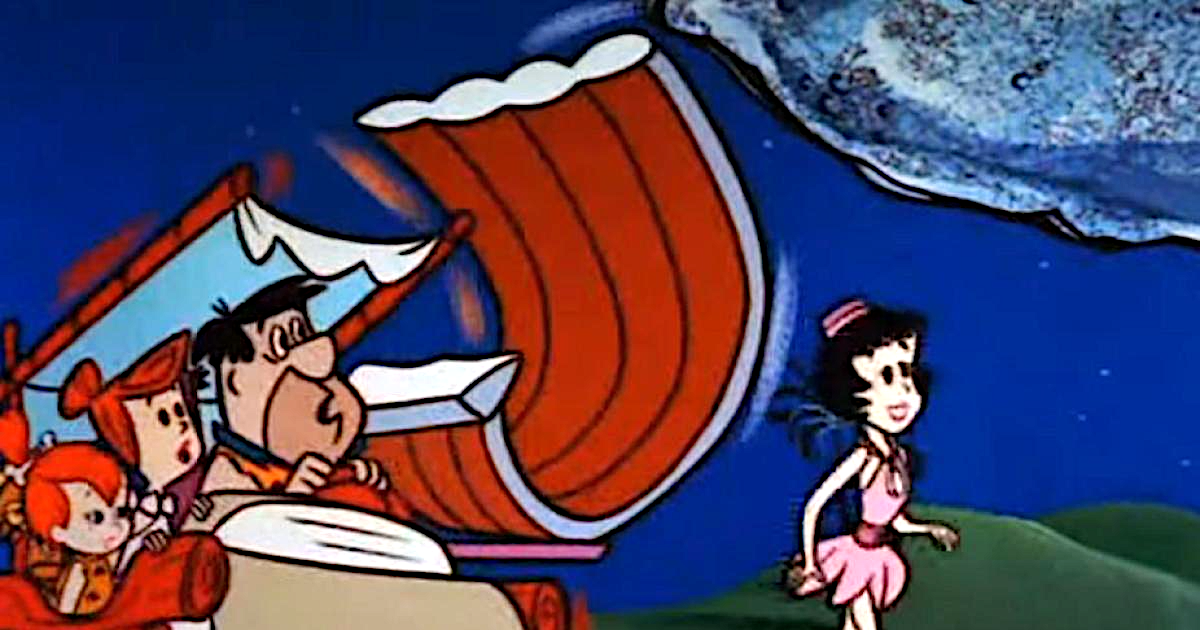 MENU POUR ENFANT/ CHILDREN’S MENUPogo et frites/Pogo and Fries3 Filet de Poulet et frites/3 Chicken fingers and friesHamburger et frites/Hamburger and friesPâtes à la sauce à la viande ou marinara/Pasta with meat sauce or marinaraPâtes avec beurre/Pasta with butter     Portion enfant de côtes levées et frites/Children’s portion of ribs and fries$11